Civil War PuppetsHow many sessions to complete?  4How long per session:  60 minutesSession 1Session 2Sessions 3 and 4ResourcesThe following are suggested resources for this module.Session 1The Civil War, a Ken Burns documentary: http://www.pbs.org/kenburns/civil-war/Civil War 360, Fight for Freedom, one episode in a documentary series: http://www.smithsonianchannel.com/shows/civil-war-360/1003283Causes of the Civil War, an online reading: www.historynet.com/causes-of-the-civilwarSherman’s March to the Sea, an online reading on history.com: http://www.history.com/topics/american-civil-war/shermans-marchEpisode 82 of The Memory Palace, The Wheel, a 16-minute podcast productionabout the life of Robert Smalls, former slave and Civil War hero: http://thememorypalace.us/2016/02/the-wheel/Session 2Suggested poets: Shel Silverstein, Mary Oliver, and Richard BrautiganAlex Dang:What Kind of Asian Are You?: https://youtu.be/VoP0ox_Jw_wTimes I’ve Been Mistaken for a Girl: https://youtu.be/U2i-i8k6AbQLafa Taylor and Marv Ellis: https://www.facebook.com/LafaTaylorMusic/videos/1147220335306279/Section 3Talking paper puppet tutorial: https://youtu.be/wbWb3gED0xUMaking of war horse puppets: https://youtu.be/hYGak9q6mkMClass example: https://www.youtube.com/watch?v=QOc8OM_nn98&feature=youtu.beImportant People of the Civil War Era SearchUsing the computer and a partner, research the following people. In a sentence or two, tell me the significance of each person.Nat Turner				Elizabeth Cady StantonLucretia Mott				Sojourner TruthJohn Brown				Matthew BradyOctavius Catto				William SewardNathan Bedford Forrest		Augusta MorrisRobert Gould Shaw			Mark TwainLevi Strauss				Amelia BloomerClara Barton				George CusterStand Watie				Ely ParkerUlysses S. Grant			Robert E. LeeWilliam Sherman			Jefferson DavisHarriet Beacher Stowe		Frederick DouglassBuilding a QuatrainQuatrain: a poem or part of a poem (a stanza) that has four lines that usually follow a rhyme scheme.Rhyme scheme: a pattern of rhymes at the end of each line of a poem or song; the pattern can be shown by using letters to indicate which lines rhyme—lines designated with the same letter all rhyme with each other. (There are 15 possible rhyme schemes.)Examples:Rubaiyat of Omar Khayyam is written in AABA quatrainsShakespeare’s sonnets are ABAB CDCD EFEF GGJackie Wants a Black Eye by Dr. Dog is written in ABCBA Boy Named Sue by Johnny Cash is written in the longer pattern of AABCCBTry a pattern yourself or with a partner:Shel Silverstein Examples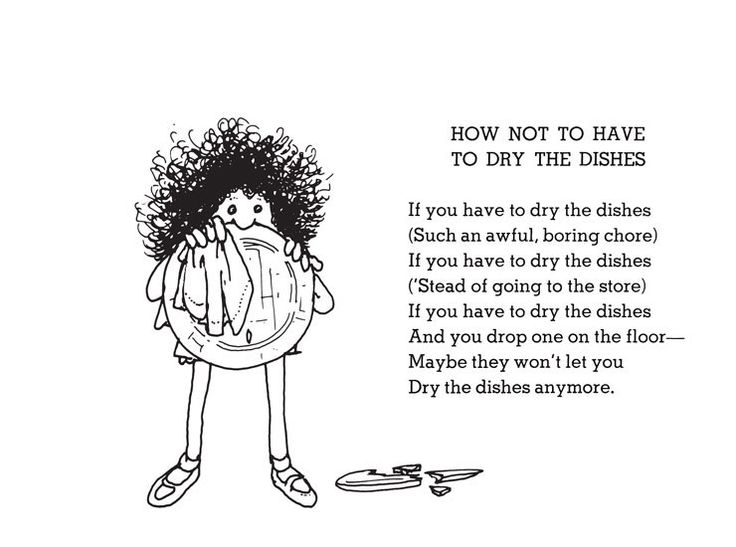 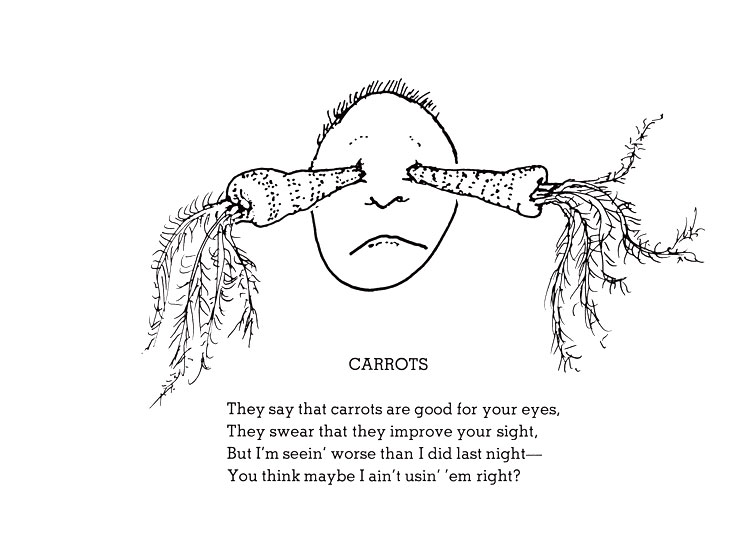 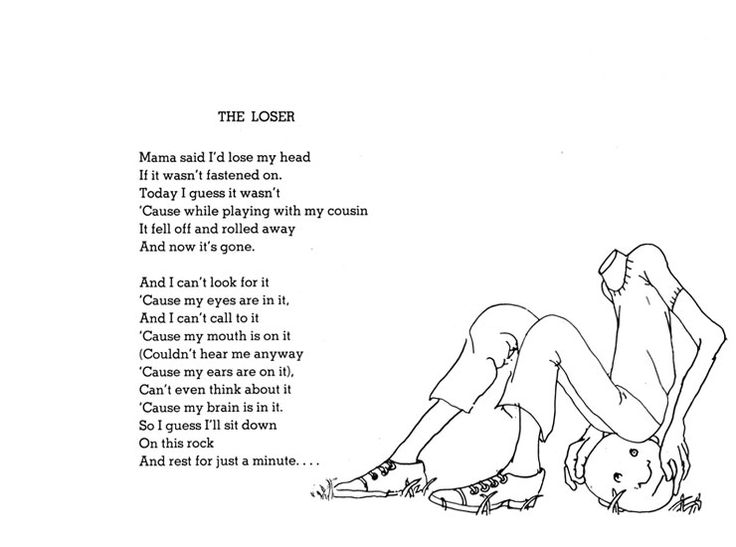 Big IdeaThrough narrative storytelling and informing ourselves of differing cultural perspectives, we will transform our vision of a singular historical trajectory into a vibrant web of multiple histories.Through narrative storytelling and informing ourselves of differing cultural perspectives, we will transform our vision of a singular historical trajectory into a vibrant web of multiple histories.Essential QuestionsHow can art help a piece of distant past become relevant to us today?How can art help a piece of distant past become relevant to us today?How can we make poems relevant to us?How can we make poems relevant to us?How can we use puppets to tell stories?How can we use puppets to tell stories?Studio Habits of MindDevelop CraftDevelop CraftEngage & PersistEngage & PersistStretch & ExploreStretch & ExploreCCSSCCSS.ELA-LITERACY.RH.6-8.8
Distinguish among fact, opinion, reasoned judgementCCSS.ELA-LITERACY.RH.6-8.8
Distinguish among fact, opinion, reasoned judgementNational Arts StandardsVA:Cr2.1.7a
Demonstrate persistence in developing skills with various materials, methods, and approaches in creating works of art or design.VA:Cr2.1.7a
Demonstrate persistence in developing skills with various materials, methods, and approaches in creating works of art or design.MU:Cr2.1.7
Use standard and/or iconic notation and/or audio/video recording to document personal simple rhythmic phrases, melodic phrases, and harmonic sequences.MU:Cr2.1.7
Use standard and/or iconic notation and/or audio/video recording to document personal simple rhythmic phrases, melodic phrases, and harmonic sequences.Learning GoalLearning GoalLearning GoalAssessmentAssessmentAssessmentThrough classroom lecture/discussions, computer research, and a selection of documentaries, students choose Civil War–era people on which to conduct guided independent research.Through classroom lecture/discussions, computer research, and a selection of documentaries, students choose Civil War–era people on which to conduct guided independent research.Through classroom lecture/discussions, computer research, and a selection of documentaries, students choose Civil War–era people on which to conduct guided independent research.Teacher check-in: Students should have chosen a figure from the Civil War to do individual research on.Teacher check-in: Students should have chosen a figure from the Civil War to do individual research on.Teacher check-in: Students should have chosen a figure from the Civil War to do individual research on.Session FlowSession FlowSession FlowPre-activityNoneNoneNoneNoneNoneIntroductionTeacher leadWork timeWork timePresent/discussGameMiddleTeacher leadWork timeWork timePresent/discussGameWrap-upTeacher leadWork timeWork timePresent/discussGamePost-activityNoneNoneNoneNoneNoneMaterialsMaterialsMaterialsPreparationPreparationPreparationCivil War resources (see additional documents)Civil War resources (see additional documents)Civil War resources (see additional documents)Prepare PowerPoint slides.Prepare PowerPoint slides.Prepare PowerPoint slides.Computers for individual researchComputers for individual researchComputers for individual researchPrepare YouTube videos.Prepare YouTube videos.Prepare YouTube videos.Lesson PowerPointLesson PowerPointLesson PowerPointNotetaking materialsNotetaking materialsNotetaking materialsList of Civil War figuresList of Civil War figuresList of Civil War figuresVocabularyVocabularyVocabularyEncourage students to look up the definitions to new words as they come up during their independent research.Encourage students to look up the definitions to new words as they come up during their independent research.Encourage students to look up the definitions to new words as they come up during their independent research.Encourage students to look up the definitions to new words as they come up during their independent research.Encourage students to look up the definitions to new words as they come up during their independent research.Encourage students to look up the definitions to new words as they come up during their independent research.ProceduresProceduresProceduresGive a short introduction to the project. Students will learn about Civil War figures and apply their knowledge by writing a ballad and creating a puppet about their historical figure. Show slideshow on Civil War lesson. See YouTube videos under Resources.Give a short introduction to the project. Students will learn about Civil War figures and apply their knowledge by writing a ballad and creating a puppet about their historical figure. Show slideshow on Civil War lesson. See YouTube videos under Resources.Give a short introduction to the project. Students will learn about Civil War figures and apply their knowledge by writing a ballad and creating a puppet about their historical figure. Show slideshow on Civil War lesson. See YouTube videos under Resources.Give a short introduction to the project. Students will learn about Civil War figures and apply their knowledge by writing a ballad and creating a puppet about their historical figure. Show slideshow on Civil War lesson. See YouTube videos under Resources.Give a short introduction to the project. Students will learn about Civil War figures and apply their knowledge by writing a ballad and creating a puppet about their historical figure. Show slideshow on Civil War lesson. See YouTube videos under Resources.Give a short introduction to the project. Students will learn about Civil War figures and apply their knowledge by writing a ballad and creating a puppet about their historical figure. Show slideshow on Civil War lesson. See YouTube videos under Resources.Students will do some preliminary research to decide which Civil War figure they wish to research further. Then, for the rest of the class period, they will conduct and gather research on their historical figure.Students will do some preliminary research to decide which Civil War figure they wish to research further. Then, for the rest of the class period, they will conduct and gather research on their historical figure.Students will do some preliminary research to decide which Civil War figure they wish to research further. Then, for the rest of the class period, they will conduct and gather research on their historical figure.Students will do some preliminary research to decide which Civil War figure they wish to research further. Then, for the rest of the class period, they will conduct and gather research on their historical figure.Students will do some preliminary research to decide which Civil War figure they wish to research further. Then, for the rest of the class period, they will conduct and gather research on their historical figure.Students will do some preliminary research to decide which Civil War figure they wish to research further. Then, for the rest of the class period, they will conduct and gather research on their historical figure.Pass out notetaking materials and be available for questions by students.Pass out notetaking materials and be available for questions by students.Pass out notetaking materials and be available for questions by students.Pass out notetaking materials and be available for questions by students.Pass out notetaking materials and be available for questions by students.Pass out notetaking materials and be available for questions by students.Five minutes before the end of class, have students give a short blurb about what they have learned about their Civil War figure.Five minutes before the end of class, have students give a short blurb about what they have learned about their Civil War figure.Five minutes before the end of class, have students give a short blurb about what they have learned about their Civil War figure.Five minutes before the end of class, have students give a short blurb about what they have learned about their Civil War figure.Five minutes before the end of class, have students give a short blurb about what they have learned about their Civil War figure.Five minutes before the end of class, have students give a short blurb about what they have learned about their Civil War figure.Give examples of poems and ballads (see Resources)Give examples of poems and ballads (see Resources)Give examples of poems and ballads (see Resources)Print out poem examples.Print out poem examples.Print out poem examples.Learning GoalLearning GoalLearning GoalAssessmentAssessmentAssessmentStudents can explore rhyme scheme and poetic rhythm by reading a selection of poetry and song lyrics, practice writing in quatrains, and then use their collected research to write a ballad about their character.Students can explore rhyme scheme and poetic rhythm by reading a selection of poetry and song lyrics, practice writing in quatrains, and then use their collected research to write a ballad about their character.Students can explore rhyme scheme and poetic rhythm by reading a selection of poetry and song lyrics, practice writing in quatrains, and then use their collected research to write a ballad about their character.Teacher check-in: Students should have created a simple ballad with a rhyming scheme about their character.Teacher check-in: Students should have created a simple ballad with a rhyming scheme about their character.Teacher check-in: Students should have created a simple ballad with a rhyming scheme about their character.Session FlowSession FlowSession FlowPre-activityNoneNoneNoneNoneNoneIntroductionTeacher leadWork timeWork timePresent/discussGameMiddleTeacher leadWork timeWork timePresent/discussGameWrap-upTeacher leadWork timeWork timePresent/discussGamePost-activityNoneNoneNoneNoneNoneMaterialsMaterialsMaterialsPreparationPreparationPreparationResearch on figures from previous sessionResearch on figures from previous sessionResearch on figures from previous sessionPrepare YouTube videos.Prepare YouTube videos.Prepare YouTube videos.Examples of poems and ballads (see Resources)Examples of poems and ballads (see Resources)Examples of poems and ballads (see Resources)Print out poem examples.Print out poem examples.Print out poem examples.Notebook paper and pencil/penNotebook paper and pencil/penNotebook paper and pencil/penVocabularyVocabularyVocabularyVocabularyVocabularyVocabularyQuatrain: a stanza of four lines, especially one having alternate rhymesQuatrain: a stanza of four lines, especially one having alternate rhymesQuatrain: a stanza of four lines, especially one having alternate rhymesQuatrain: a stanza of four lines, especially one having alternate rhymesQuatrain: a stanza of four lines, especially one having alternate rhymesQuatrain: a stanza of four lines, especially one having alternate rhymesStanza: a group of lines forming the basic recurring metrical unit in a poem; a verseStanza: a group of lines forming the basic recurring metrical unit in a poem; a verseStanza: a group of lines forming the basic recurring metrical unit in a poem; a verseStanza: a group of lines forming the basic recurring metrical unit in a poem; a verseStanza: a group of lines forming the basic recurring metrical unit in a poem; a verseStanza: a group of lines forming the basic recurring metrical unit in a poem; a verseBallad: a poem or song narrating a story in short stanzasBallad: a poem or song narrating a story in short stanzasBallad: a poem or song narrating a story in short stanzasBallad: a poem or song narrating a story in short stanzasBallad: a poem or song narrating a story in short stanzasBallad: a poem or song narrating a story in short stanzasProceduresProceduresProceduresHand out materials on rhyming scheme, examples of poems, and the quatrains worksheet (see Resources).Hand out materials on rhyming scheme, examples of poems, and the quatrains worksheet (see Resources).Hand out materials on rhyming scheme, examples of poems, and the quatrains worksheet (see Resources).Hand out materials on rhyming scheme, examples of poems, and the quatrains worksheet (see Resources).Hand out materials on rhyming scheme, examples of poems, and the quatrains worksheet (see Resources).Hand out materials on rhyming scheme, examples of poems, and the quatrains worksheet (see Resources).Have students work through and practice writing quatrains; when each student has successfully written one quatrain, have them start on a ballad about their historical figure. Have students work through and practice writing quatrains; when each student has successfully written one quatrain, have them start on a ballad about their historical figure. Have students work through and practice writing quatrains; when each student has successfully written one quatrain, have them start on a ballad about their historical figure. Have students work through and practice writing quatrains; when each student has successfully written one quatrain, have them start on a ballad about their historical figure. Have students work through and practice writing quatrains; when each student has successfully written one quatrain, have them start on a ballad about their historical figure. Have students work through and practice writing quatrains; when each student has successfully written one quatrain, have them start on a ballad about their historical figure. Play examples of ballads for students to hear and get a possible tune to follow.Play examples of ballads for students to hear and get a possible tune to follow.Play examples of ballads for students to hear and get a possible tune to follow.Play examples of ballads for students to hear and get a possible tune to follow.Play examples of ballads for students to hear and get a possible tune to follow.Play examples of ballads for students to hear and get a possible tune to follow.If time permits, have students volunteer to sing their ballad to the class or in small groups. Have students help each other with possible challenges. Encourage them to engage and persist.If time permits, have students volunteer to sing their ballad to the class or in small groups. Have students help each other with possible challenges. Encourage them to engage and persist.If time permits, have students volunteer to sing their ballad to the class or in small groups. Have students help each other with possible challenges. Encourage them to engage and persist.If time permits, have students volunteer to sing their ballad to the class or in small groups. Have students help each other with possible challenges. Encourage them to engage and persist.If time permits, have students volunteer to sing their ballad to the class or in small groups. Have students help each other with possible challenges. Encourage them to engage and persist.If time permits, have students volunteer to sing their ballad to the class or in small groups. Have students help each other with possible challenges. Encourage them to engage and persist.Collect ballads from students and clean up space.Collect ballads from students and clean up space.Collect ballads from students and clean up space.Collect ballads from students and clean up space.Collect ballads from students and clean up space.Collect ballads from students and clean up space.Learning GoalLearning GoalLearning GoalAssessment Assessment Assessment Students can choose a photograph (in a few cases a black and white drawing) of their Civil War person. Students learn shading techniques and use the grid method to create drawings of their characters. The drawings are then used to build simple articulated paper puppets.Students can choose a photograph (in a few cases a black and white drawing) of their Civil War person. Students learn shading techniques and use the grid method to create drawings of their characters. The drawings are then used to build simple articulated paper puppets.Students can choose a photograph (in a few cases a black and white drawing) of their Civil War person. Students learn shading techniques and use the grid method to create drawings of their characters. The drawings are then used to build simple articulated paper puppets.Students can present their Civil War puppet and participate in a small puppet show, sharing facts about their characters. Students can present their Civil War puppet and participate in a small puppet show, sharing facts about their characters. Students can present their Civil War puppet and participate in a small puppet show, sharing facts about their characters. Session Flow Session Flow Session Flow Pre-activityNoneNoneNoneNoneNoneIntroductionTeacher leadWork timeWork timePresent/discussGameMiddleTeacher leadWork timeWork timePresent/discussGameWrap-upTeacher leadWork timeWork timePresent/discussGamePost-activityNoneNoneNoneNoneNoneMaterialsMaterialsMaterialsPreparationPreparationPreparationPrintouts of Civil War figure portraits (either have students research and find photographs, or have several to choose from already printed out)Printouts of Civil War figure portraits (either have students research and find photographs, or have several to choose from already printed out)Printouts of Civil War figure portraits (either have students research and find photographs, or have several to choose from already printed out)Set out materials.Set out materials.Set out materials.ComputerComputerComputerPrinterPrinterPrinterBlank white paperBlank white paperBlank white paperPen/pencilsPen/pencilsPen/pencilsGlueGlueGluePopsicle sticks (or other types of sticks to prop up puppets) and brown paper bagsPopsicle sticks (or other types of sticks to prop up puppets) and brown paper bagsPopsicle sticks (or other types of sticks to prop up puppets) and brown paper bagsRulersRulersRulersVocabulary Vocabulary Vocabulary N/AN/AN/AN/AN/AN/AProceduresProceduresProceduresIf students are researching and selecting their own photographs to print, provide computer time for students to work. Remind them the photographs will be black and white, and some even only drawings.If students are researching and selecting their own photographs to print, provide computer time for students to work. Remind them the photographs will be black and white, and some even only drawings.If students are researching and selecting their own photographs to print, provide computer time for students to work. Remind them the photographs will be black and white, and some even only drawings.If students are researching and selecting their own photographs to print, provide computer time for students to work. Remind them the photographs will be black and white, and some even only drawings.If students are researching and selecting their own photographs to print, provide computer time for students to work. Remind them the photographs will be black and white, and some even only drawings.If students are researching and selecting their own photographs to print, provide computer time for students to work. Remind them the photographs will be black and white, and some even only drawings.Have students draw a 1" x 1" grid over their printed photograph using the ruler and a pencil.Have students draw a 1" x 1" grid over their printed photograph using the ruler and a pencil.Have students draw a 1" x 1" grid over their printed photograph using the ruler and a pencil.Have students draw a 1" x 1" grid over their printed photograph using the ruler and a pencil.Have students draw a 1" x 1" grid over their printed photograph using the ruler and a pencil.Have students draw a 1" x 1" grid over their printed photograph using the ruler and a pencil.Have students draw a 1" x 1" grid on their blank piece of paper. Students will then work square by square and use shading techniques to draw their figure. Have students draw a 1" x 1" grid on their blank piece of paper. Students will then work square by square and use shading techniques to draw their figure. Have students draw a 1" x 1" grid on their blank piece of paper. Students will then work square by square and use shading techniques to draw their figure. Have students draw a 1" x 1" grid on their blank piece of paper. Students will then work square by square and use shading techniques to draw their figure. Have students draw a 1" x 1" grid on their blank piece of paper. Students will then work square by square and use shading techniques to draw their figure. Have students draw a 1" x 1" grid on their blank piece of paper. Students will then work square by square and use shading techniques to draw their figure. After they have completed drawing their character, students should begin transforming them into puppets. They can choose to draw and add arms and legs if they haven’t already. After they have completed drawing their character, students should begin transforming them into puppets. They can choose to draw and add arms and legs if they haven’t already. After they have completed drawing their character, students should begin transforming them into puppets. They can choose to draw and add arms and legs if they haven’t already. After they have completed drawing their character, students should begin transforming them into puppets. They can choose to draw and add arms and legs if they haven’t already. After they have completed drawing their character, students should begin transforming them into puppets. They can choose to draw and add arms and legs if they haven’t already. After they have completed drawing their character, students should begin transforming them into puppets. They can choose to draw and add arms and legs if they haven’t already. Use the provided YouTube videos and tutorials for examples of how to create a paper puppet.Use the provided YouTube videos and tutorials for examples of how to create a paper puppet.Use the provided YouTube videos and tutorials for examples of how to create a paper puppet.Use the provided YouTube videos and tutorials for examples of how to create a paper puppet.Use the provided YouTube videos and tutorials for examples of how to create a paper puppet.Use the provided YouTube videos and tutorials for examples of how to create a paper puppet.Have students give a presentation on their Civil War figure using their puppets. Have a set list of questions that each “puppet” needs to answer about themselves. Have them interview each other and even debate what the historical figures would have debated. See the attached YouTube video of a class presenting their Civil War puppets.Have students give a presentation on their Civil War figure using their puppets. Have a set list of questions that each “puppet” needs to answer about themselves. Have them interview each other and even debate what the historical figures would have debated. See the attached YouTube video of a class presenting their Civil War puppets.Have students give a presentation on their Civil War figure using their puppets. Have a set list of questions that each “puppet” needs to answer about themselves. Have them interview each other and even debate what the historical figures would have debated. See the attached YouTube video of a class presenting their Civil War puppets.Have students give a presentation on their Civil War figure using their puppets. Have a set list of questions that each “puppet” needs to answer about themselves. Have them interview each other and even debate what the historical figures would have debated. See the attached YouTube video of a class presenting their Civil War puppets.Have students give a presentation on their Civil War figure using their puppets. Have a set list of questions that each “puppet” needs to answer about themselves. Have them interview each other and even debate what the historical figures would have debated. See the attached YouTube video of a class presenting their Civil War puppets.Have students give a presentation on their Civil War figure using their puppets. Have a set list of questions that each “puppet” needs to answer about themselves. Have them interview each other and even debate what the historical figures would have debated. See the attached YouTube video of a class presenting their Civil War puppets.You will most likely need a fourth day to complete these puppet presentations, so let students take their time.You will most likely need a fourth day to complete these puppet presentations, so let students take their time.You will most likely need a fourth day to complete these puppet presentations, so let students take their time.You will most likely need a fourth day to complete these puppet presentations, so let students take their time.You will most likely need a fourth day to complete these puppet presentations, so let students take their time.You will most likely need a fourth day to complete these puppet presentations, so let students take their time.A  I have a catA  She’s mean and fatB  She ate a childB  Then yawned and smiledORA  A crocodile stole my fancy coatB  I decided I would fight himC  He struts about in velvet sleevesB  While I sit here inside himA  A poem, I prayA  I’ve written todayA  outside a cafeA  while a tree did sway.ORA  Here lies a greedy girl, Jane Bevan,B  Whose breakfasts hardly ever stoppedA  One morning at half past elevenB  She snapped and crackled then popped